AKCE NA ČERVEN 2021Ve středu 23. 6. dopoledne školní výlet: „Pěší výlet naučnou stezkou kolem Kamenice“s sebou batůžek, pití na uzávěr, dobrůtkusportovní oděv a obuv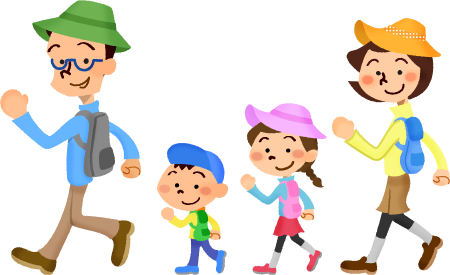 Ve čtvrtek 24. 6. dopoledne:„Fotograf v MŠ“- společná fotka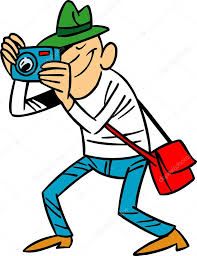 V úterý 29. 6. dopoledne: „Rozloučení s budoucími školáky v námořnickém stylu“prosíme rodiče, aby oblékli děti za námořníky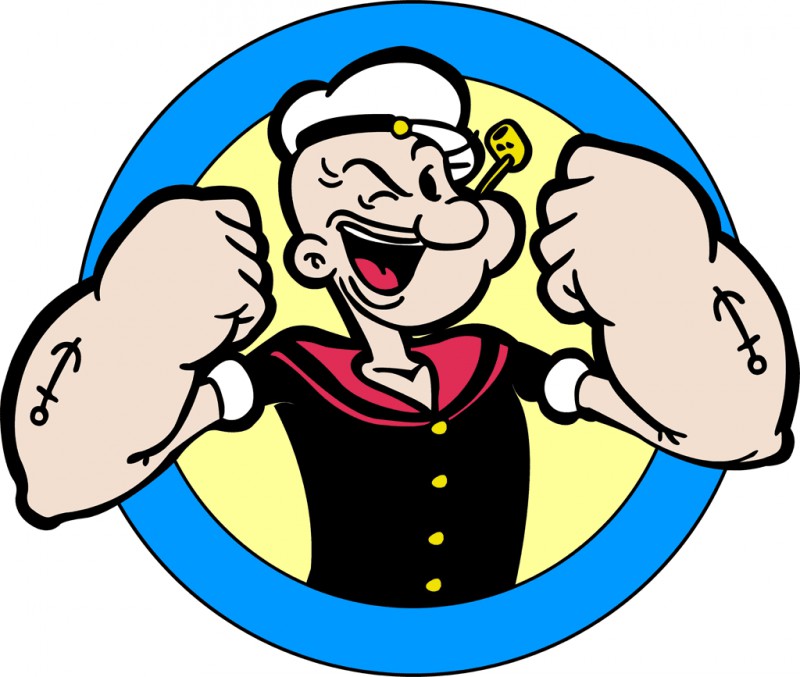 Krásné a pohodové prázdniny dětem a rodičům přeje celý kolektiv MŠ